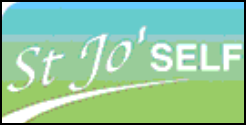 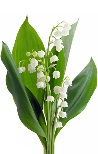 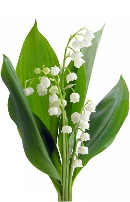 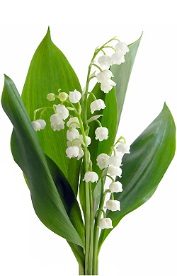                   menu centre st joseph                   menu centre st joseph                   menu centre st joseph                   menu centre st joseph                   menu centre st joseph                   menu centre st joseph                   menu centre st joseph                   menu centre st joseph                   menu centre st joseph                   menu centre st joseph                   menu centre st joseph semaine du 2 au 6 mai 2022semaine du 2 au 6 mai 2022semaine du 2 au 6 mai 2022semaine du 2 au 6 mai 2022semaine du 2 au 6 mai 2022semaine du 2 au 6 mai 2022semaine du 2 au 6 mai 2022semaine du 2 au 6 mai 2022semaine du 2 au 6 mai 2022semaine du 2 au 6 mai 2022entréebuffet d'entréesbuffet d'entréesbuffet d'entréesbuffet d'entréesbuffet d'entréesplat du joursteak haché                       de bœuf grilléémincé de volaille           aux herbesfricassée de porc             à la saugegardianne camarguaisepetit pain niçois plat du jourcassolette de saumon                sauce citronomelette au fromageflamiche au lard et poireaufilet de colin pané au citronfilet de colin à la crème de citronpurée de pommes               de terre pâtes au beurrepetits pois à la françaiseriz pilafpommes de terre rissoléeslégumechoux fleur persillésestivale de légumesbrocolis à l'huile d'olive légumes à la basquaisecourgettes au romarinfromages fromage ou yaourtfromage ou yaourtfromage ou yaourtfromage ou yaourtfromage ou yaourtdessertsfruits de saisonfruits de saisonfruits de saisonfruits de saisonfruits de saisondessertscône glacébeignet au chocolattarte aux poires Bourdaloueframboisier maisondessert du jourdessertscompote du jourcompote du jourcompote du jourcompote du jour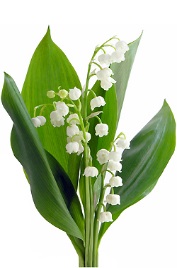 entrée soirbuffet d'entréesbuffet d'entréesbuffet d'entréesbuffet d'entréesbon          week-end bon          week-end plat du jourcordon bleu au fromagequenelles de brochet          à la provençaleassiette de charcuteriecrêpe au fromagebon          week-end légumeharicots verts persillésriz créolepommes de terre                 au beurrecourgettes à la provençalebon          week-end bon          week-end fromagesfromage ou yaourtfromage ou yaourtfromage ou yaourtfromage ou yaourtbon          week-end dessertsfruits de saisonfruits de saisonfruits de saisonfruits de saisonbon          week-end dessertsbuffet de dessertsbuffet de dessertsbuffet de dessertsbuffet de dessertsbon          week-end 